Activities Organized by COMMERCE DEPARTMENT in Session 2021-22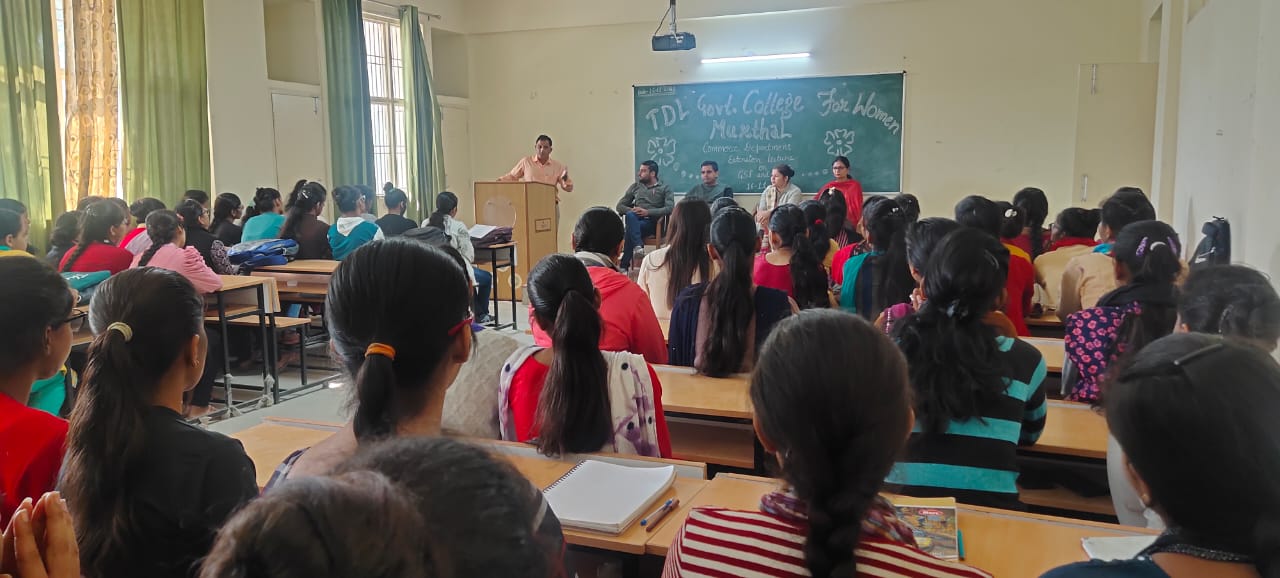 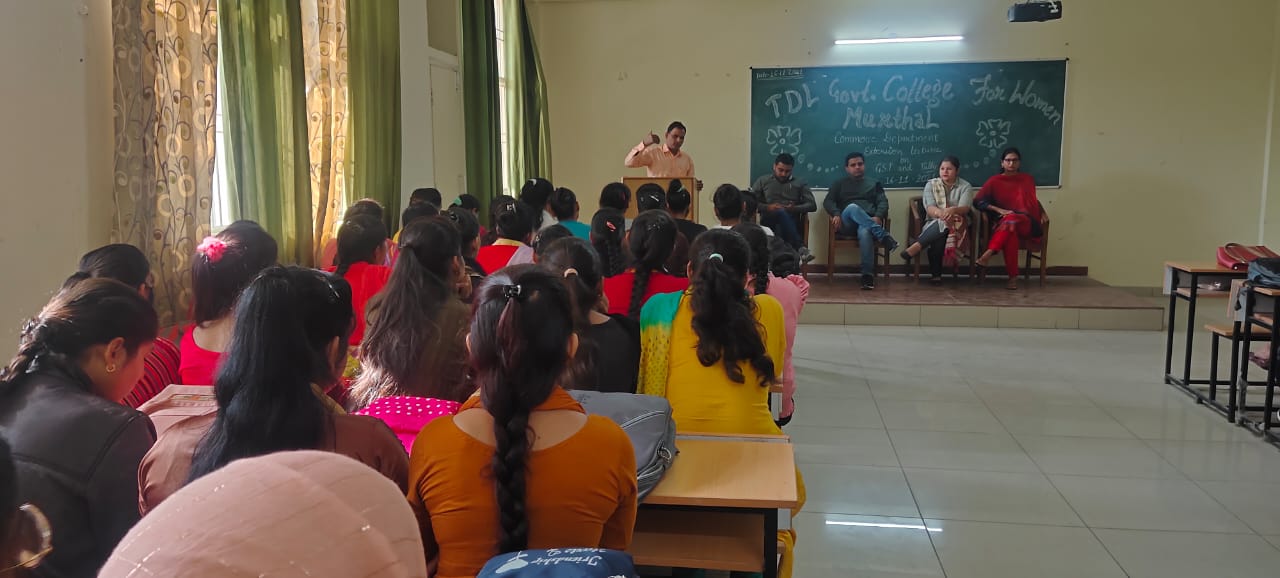 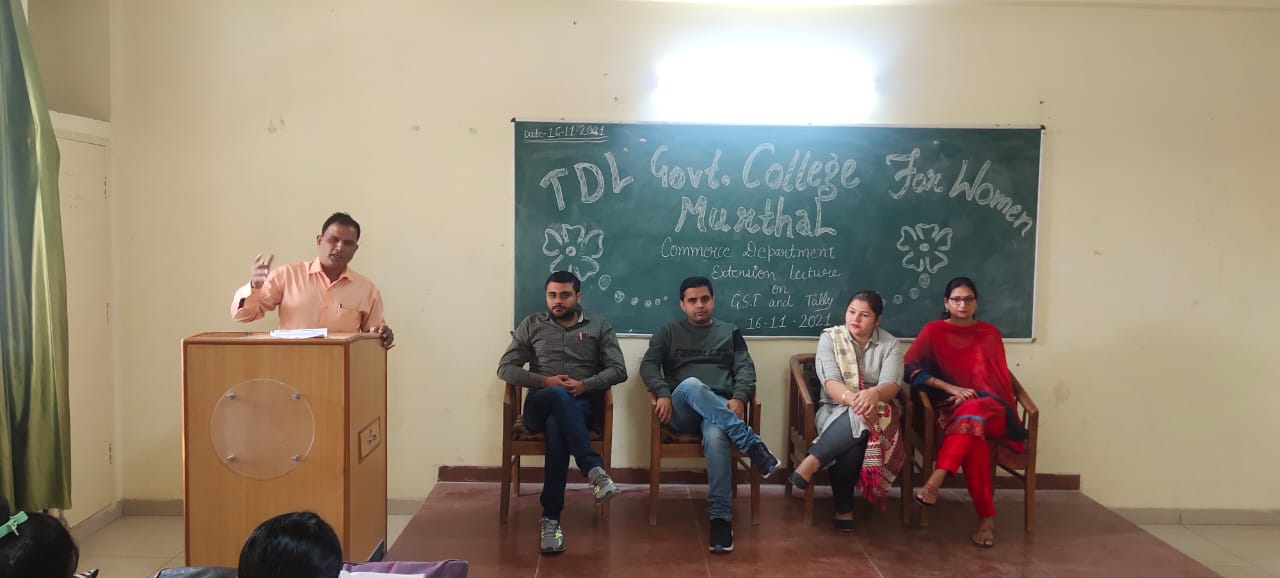 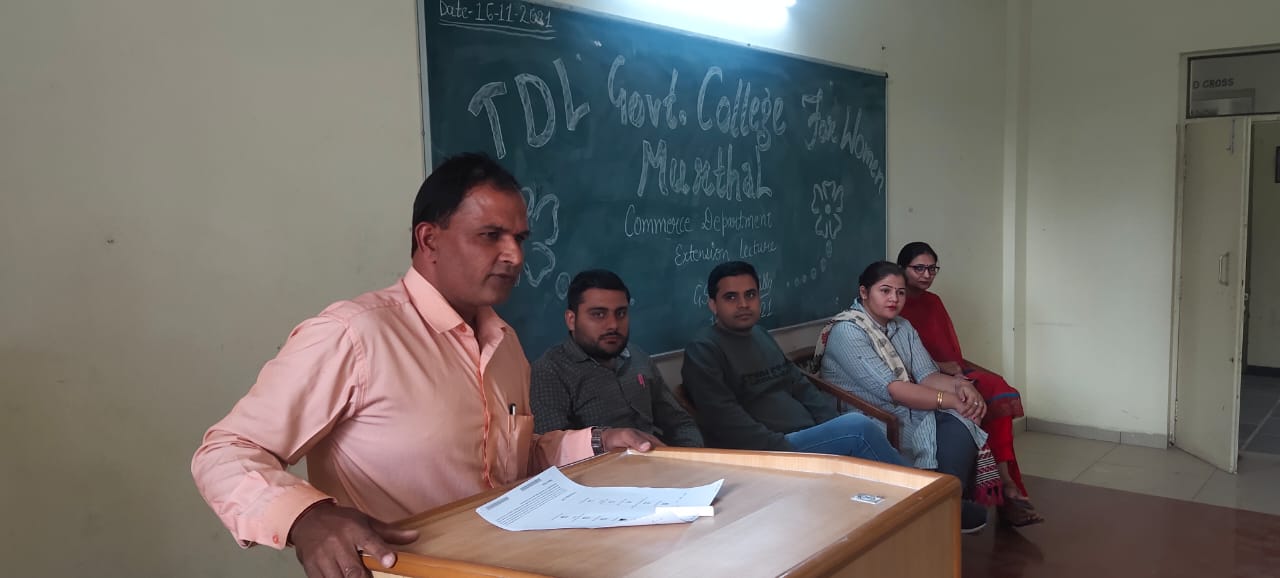 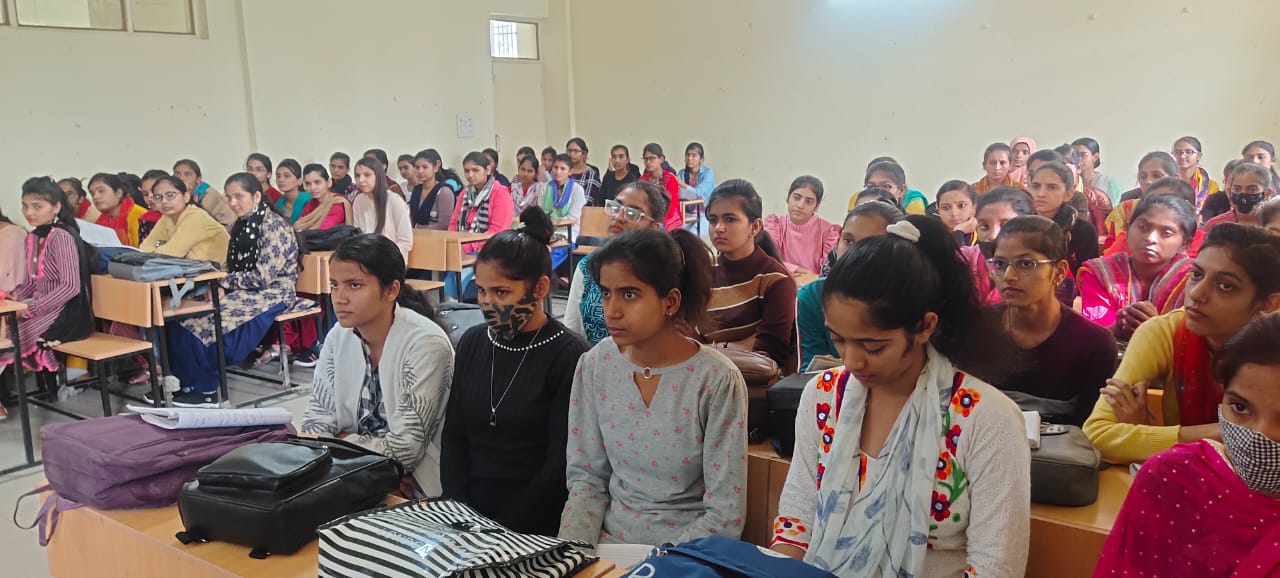 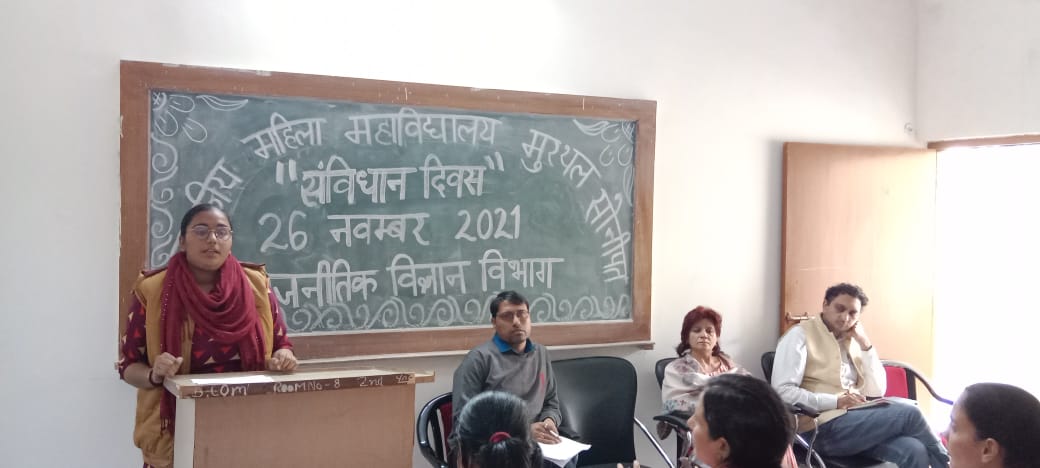 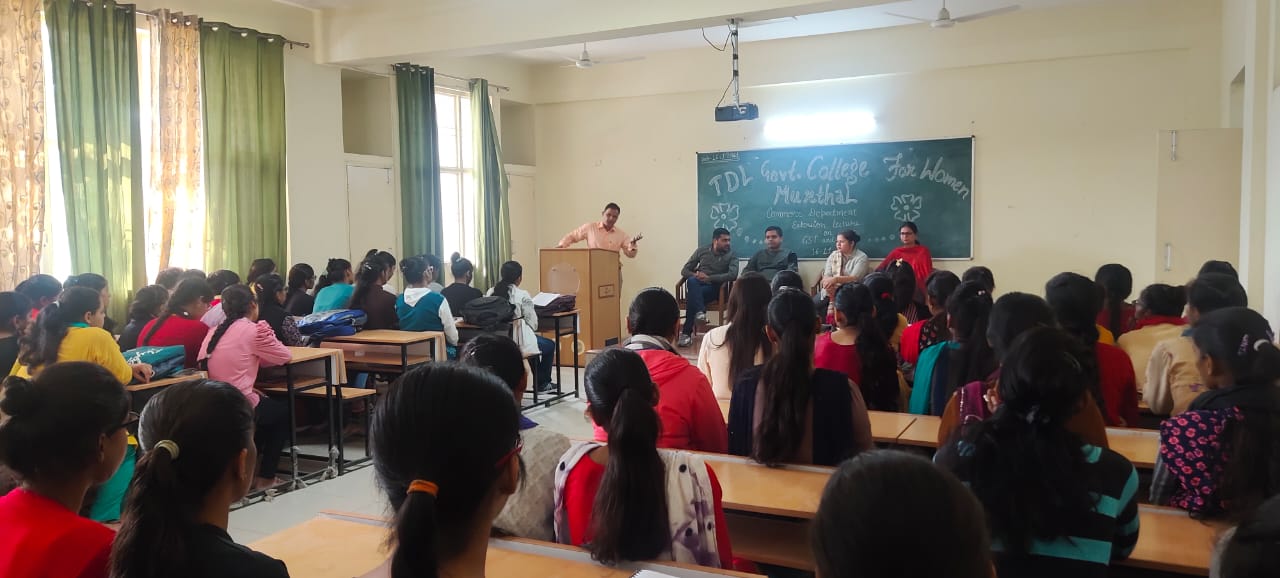 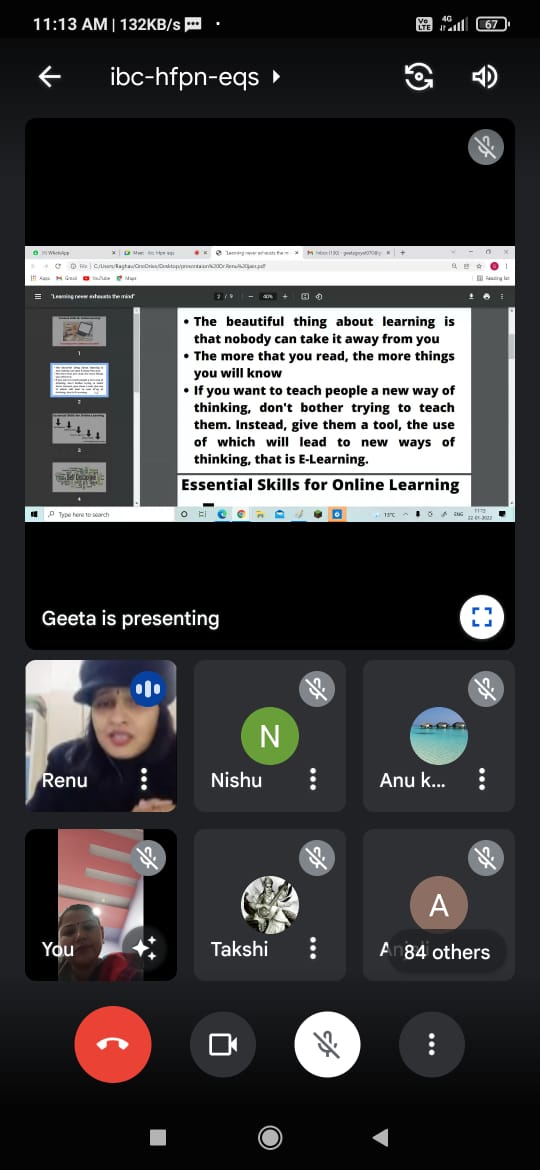 Sh.DateActivity Topic122/01/22Extension  Lecture by  Dr.Renu jain Assistant prof commerce  ( Vaish Manil  Mahavidyalya Rohtak)Exchance skiles of online leaving 224/01/22Online powerpoint presentation specially  for M.Com students Exchance communication skils of students 316/11/21Extension Lecture by Sh. Satish Prashar Assist prof of commene CRA college sonipatTally & GST